BERICHT VAN OPENBAAR ONDERZOEK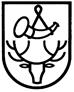 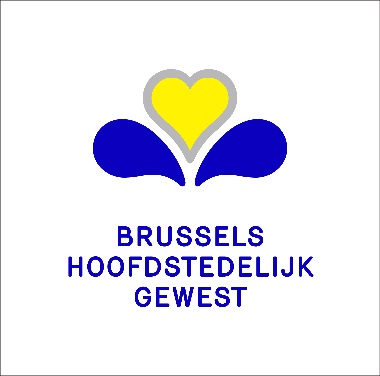 AANVRAAG VAN stedenbouwkundige vergunning	GEMEENTE	WATERMAAL-BOSVOORDEHet volgende project is onderworpen aan een openbaar onderzoek:Adres van het goed: Marie-Clotildelaan 18Identiteit van de aanvrager: Mijnheer KERVYN DE MEERENDREE en Mevrouw DE VROEYAanvraag van stedenbouwkundige vergunning: PU/30904-19 - de volledige renovatie en het uitbreiden van een ééngezinswoningAard van de hoofdactiviteit:  Gebied GBP: woongebied met residentieel karakter en in een gebied van culturele, historische, esthetische waarde of voor stadsverfraaiingHoofdredenen van het onderzoek:toepassing van het algemeen voorschrift 0.6. van het GBP (handelingen en werken die het binnenterrein van huizenblokken aantasten)afwijkingen op artikelen 4 (diepte van de bouwwerken) en 6 (dak - hoogte en dakkapellen) van titel I van de GSV Het onderzoek loopt:Van 09/12/2019 en tot en met 23/12/2019Tijdens de hele duur van het openbaar onderzoek kan het dossier online worden geraadpleegd:https://stedenbouw.irisnet.be/openbare_onderzoekenHet dossier ligt ook ter inzage bij het gemeentebestuur:op het volgende adres: Dienst Stedenbouw - Hooghuis 1ste verdieping - A. Gilsonplein 2.van maandag tot vrijdag: tussen 09.00 en 12.00 uurop maandag tussen 17.30 uur en 20.00 uur,op maandag tussen 09.00 en 12.00 uur voor de technische inlichtingen of uitleg (of na afspraak)Opmerkingen en klachten kunnen worden geformuleerd tijdens bovenvermelde periode van het onderzoek, ofwel:Schriftelijk, ter attentie van het College van Burgemeester en Schepenen, op volgend adres: Gemeente Watermaal-Bosvoorde - Dienst Stedenbouw - A. Gilsonplein ,1 te1170 Watermaal-Bosvoorde 		en dit ten laatste op 23/12/2019Per e-mail naar volgend adres: openbaaronderzoek@wb1170.brusselsMondeling, bij bovenvermeld gemeentebestuur, dat de opmerkingen en klachten overschrijft en een kopie daarvan gratis overhandigt aan de aangever, na afspraak.Eender wie kan in zijn opmerkingen of klachten vragen om te worden gehoord door de overlegcommissie die samenkomt:op dinsdag 07 januari 2020 op een nog nader te bepalen tijdstipin het GemeentehuisDe volgorde van behandeling van het dossier in de overlegcommissie wordt aangekondigd op de website van de gemeente of is 15 dagen voor de zitting van de commissie op aanvraag beschikbaar op de gemeentelijke dienst voor stedenbouw.Te Watermaal-Bosvoorde, 29/11/2019Vanwege het College,De Gemeentesecretaris,	(g) 	(g) Onderhavige kennisgeving van onderzoek loopt geenszins vooruit op het advies van de gemeente aangaande dit dossier.